 Министерство общего и профессионального образования Ростовской областигосударственное бюджетное профессиональное образовательное учреждение Ростовской области «Ростовское профессиональное училище № 5»(ГБПОУ РО ПУ № 5)РАБОЧАЯ ПРОГРАММАобщеобразовательной учебной дисциплины ОУД.14 История Донского краяпо профессии13.01.10 Электромонтер по ремонту и обслуживанию электрооборудования (по отраслям)г. Ростов-на-Дону2018 г.   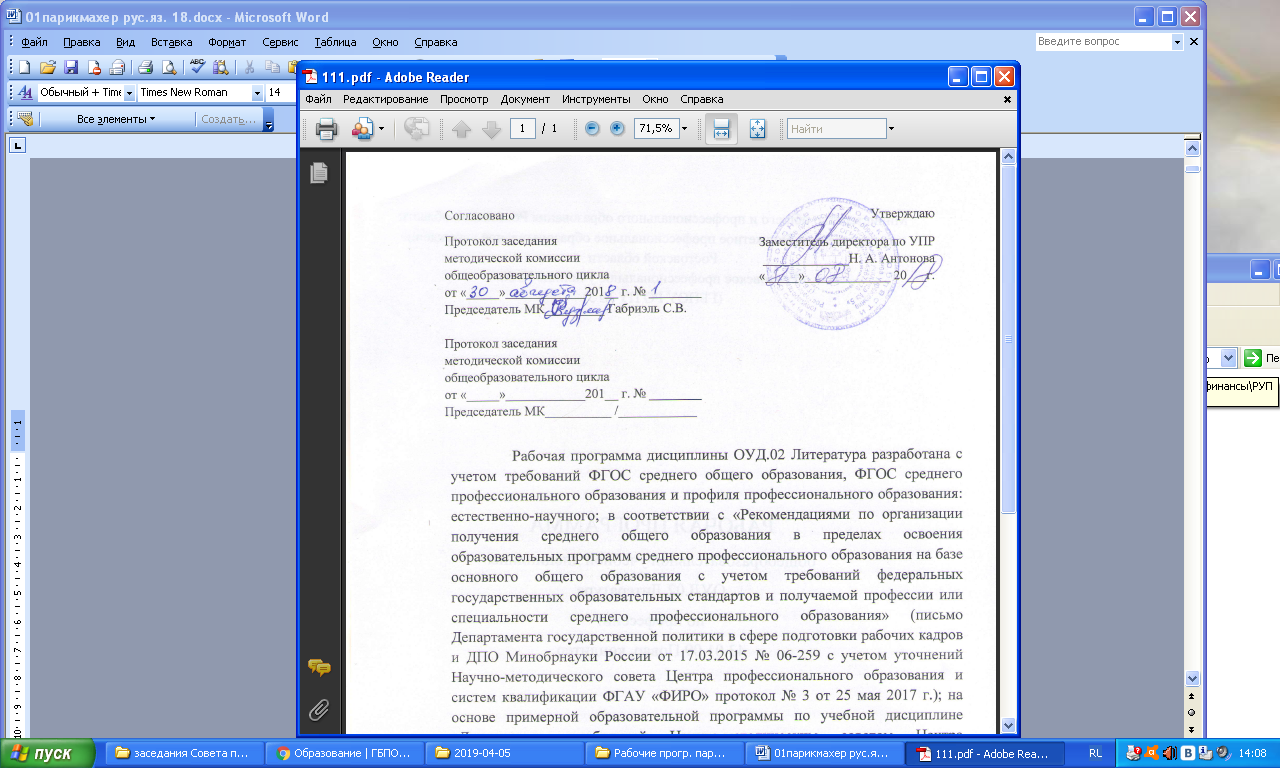 Рабочая программа учебной дисциплины ОУД. 14 «История Донского края» разработана с учетом требований ФГОС среднего общего образования, ФГОС среднего профессионального образования и профиля профессионального образования: технического,  в соответствии с «Рекомендациями по организации получения среднего общего образования в пределах освоения образовательных программ  среднего профессионального образования на базе основного общего образования с учетом требований федеральных  государственных образовательных стандартов и получаемой профессии или специальности среднего профессионального  образования» (письмо Департамента государственной политики в сфере подготовки рабочих кадров и ДПО Минобрнауки России от 17.03.2015 № 06-259); с учетом Примерной основной образовательной программы среднего общего образования, одобренной решением федерального учебно-методического объединения по общему образованию (протокол от 28 июня 2016 г. № 2/16-з).    Программа разработана на основе Регионального компонента государственного стандарта общего образования по истории (История Донского края), Федерального базисного учебного плана и примерного учебного плана для образовательных учреждений Российской Федерации, реализующих программы основного общего образования (приказ Министерства образования Российской Федерации № 1312 от 09.03.2004).   Организация-разработчик:государственное бюджетное профессиональное образовательное учреждение Ростовской области «Ростовское профессиональное училище № 5» (ГБПОУ РО ПУ № 5).Разработчик:   Шаповалова М. Б. – преподаватель обществознания ГБПОУ РО ПУ № 5 г. Ростов – на – Дону СОДЕРЖАНИЕПояснительная записка……………………………………………………………4                                                                                 Общая характеристика учебной дисциплины «История Донского края»…….5Место учебной дисциплины в учебном плане…………………………………..6                                              Результаты освоения учебной дисциплины……………………………………..7Содержание учебной дисциплины……………………………………….………9                                                                Тематическое планирование…………………………………………………….15                                                                            Учебно-методическое и материально-техническое обеспечение программы учебной дисциплины «История Донского края»………………………………16Рекомендуемая литература………………………………………………………17ПОЯСНИТЕЛЬНАЯ ЗАПИСКА	Программа учебной дисциплины ОУД. 14 «История Донского края» предназначена для изучения истории Донского края в профессиональных образовательных организациях СПО, реализующих региональный компонент и образовательную программу среднего общего образования в пределах освоения основной профессиональной образовательной программы среднего профессионального образования (СПО) на базе основного общего образования при подготовке квалифицированных рабочих, служащих по профессии 13.01.10 Электромонтер по ремонту и обслуживанию электрооборудования (по отраслям).	Программа разработана на основе требований ФГОС среднего общего образования, предъявляемых к структуре, содержанию и результатам освоения учебной дисциплины ОУД. 14 «История Донского края», и в соответствии с «Рекомендациями по организации получения среднего общего образования в пределах освоения образовательных программ среднего профессионального образования на базе основного общего образования с учетом требований федеральных государственных образовательных стандартов и получаемой профессии или специальности среднего профессионального образования» (письмо Департамента государственной политики в сфере подготовки рабочих кадров и ДПО Минобрнауки России от 17.03.2015 № 06-259 с учетом Примерной основной образовательной программы среднего общего образования, одобренной решением федерального учебно-методического объединения по общему образованию (протокол от 28 июня 2016 г. № 2/16-з.Содержание программы ОУД. 14 «История Донского края» направлено на достижение следующих целей:- формирование у обучающихся целостного и своеобразного исторического образа родного края на основе комплексного осмысления региональных процессов и их роли в образовании, самоопределении и саморазвитии студентов;- воспитание разносторонне развитой личности гражданина России, духовно связанного с малой родиной, знающего и уважающего ее историю, культуру, национальные традиции, ориентированного в системе ценностей и потребностях современной жизни;- формирование у студентов способности к самостоятельному жизненному выбору, самообразованию, самосовершенствованию в условиях многонационального и поликонфессионального своеобразия Ростовской области. В программу включено содержание, направленное на формирование у студентов компетенций, необходимых для качественного освоения основной профессиональной образовательной программы СПО на базе основного общего образования с получением среднего общего образования – программы подготовки квалифицированных рабочих, служащих, программы подготовки специалистов среднего звена (ППКРС).ОБЩАЯ ХАРАКТЕРИСТИКА УЧЕБНОЙ ДИСЦИПЛИНЫ «ИСТОРИЯ ДОНСКОГО КРАЯ»Региональный компонент государственного стандарта общего образования (История Донского края) разработан с учетом основных направлений модернизации общего образования и обеспечивает:		- деятельностный характер образования;		- направленность содержания образования на формирование общих учебных умений и навыков, познавательной культуры личности;		- усиление воспитательного потенциала и социально-гуманитарной направленности содержания образования;		- формирование ключевых компетенций обучающихся;		- обеспечение вариативности и свободы выбора в образовании для субъектов образовательного процесса (обучающихся и их родителей, преподавателей и образовательных учреждений);		- усиление роли истории как дисциплины, обеспечивающей успешную социализацию обучающихся.Базовыми основаниями формирования регионального компонента государственного стандарта общего образования (История Донского края) являются:целостность содержания образования, органичность включения регионального компонента в базовый курс истории, обеспечение преемственности между ступенями образования;научность;типичность включенного регионального исторического материала;комплексность в раскрытии исторического материала;ориентация на практический, деятельностный, личностный подходы к формированию ключевых компетенций учащихся средствами содержания образования;сохранение альтернативности в подаче исторического материала;аксиологическая направленность.Задачами реализации регионального компонента по истории Донского края являются: представление выпускникам целостной картины об историческом, этнонациональном, природном, хозяйственном своеобразии родного края, традициях духовной и нравственной жизни, социальном опыте народа; формирование позитивных	ценностных ориентаций в ходе ознакомления с исторически сложившимися культурными, религиозными, этно-национальными традициями народов, населяющих Донской край, для применения полученных знаний и умений на практике, планирования своей жизнедеятельности, участия в решении существующих и возникающих региональных, общенациональных проблем;  обеспечение понимания идеи межнационального согласия, толерантности как важнейших традиций духовной жизни региона, формирование на этой основе умения конструктивного межкультурного взаимодействия с представителями различных этносов, навыков бесконфликтного поведения; способствование этнической идентификации и политической консолидации населения Ростовской области; помощь в осознании разнообразия и масштабов трудовой жизни в регионе, передача знаний и умений для активного участия в ней;способствование самоопределению, формированию потребности в созидательной трудовой деятельности на благо семьи, общества, государства; пробуждение интереса к судьбам людей родного края, к истории повседневности, воспитание уважения к представителям старшего поколения, институту семьи; развитие у обучающихся интереса к родной истории через раскрытие сущности исторических явлений и процессов на близком и ярком материале; развитие творческих способностей, обучающихся на основе поисковой, исследовательской деятельности, изучения многообразных источников по истории края; создание условий для приобщения обучающихся к культуре, искусству, способам художественного самовыражения на примерах творчества земляков – известных деятелей культуры; формирование у обучающихся собственного оценочного отношения к фактам и событиям прошлого и настоящего. Перспективными видами учебной деятельности для реализации регионального компонента являются: моделирование, коммуникативная и исследовательская деятельность.Содержание учебной дисциплины ОУД. 14 «История Донского края» разработано с ориентацией на технический профиль по профессии 13.01.10 Электромонтер по ремонту и обслуживанию электрооборудования (по отраслям). Это выражается через содержание обучения, количество часов, выделяемых на изучение отдельных тем программы, глубину их освоения обучающимися, через объем и характер практических занятий, виды внеаудиторной самостоятельной работы студентов. Программа рассчитана на 72 академических часа.МЕСТО УЧЕБНОЙ ДИСЦИПЛИНЫ В УЧЕБНОМ ПЛАНЕУчебная дисциплина ОУД. 14 «История Донского края» изучается в общеобразовательном цикле учебного плана ОПОП СПО на базе основного общего образования с получением среднего общего образования (ППКРС).РЕЗУЛЬТАТЫ ОСВОЕНИЯ УЧЕБНОЙ ДИСЦИПЛИНЫОсвоение содержания учебной дисциплины ОУД.14 «История Донского края» обеспечивает достижение студентами следующих результатов:личностных:- сформированность российской гражданской идентичности, патриотизма, уважения к своему народу, чувств ответственности перед Родиной, гордости за свой край, свою Родину, прошлое и настоящее многонационального народа России, уважения к государственным символом (герб, флаг, гимн);- становление гражданской позиции как активного и ответственного члена российского общества, осознающего свои конституционные права и обязанности, уважающего закон и правопорядок, обладающего чувством собственного достоинства, осознанно принимающего традиционные национальные и общечеловеческие гуманистические и демократические ценности;- готовности к служению Отечеству, его защите;- сформированность мировоззрения, соответствующего современному уровню развития исторической науки и общественной практики, основанного на диалоге культур, а также различных форм общественного сознания, осознание своего места в поликультурном мире;- сформированность основ саморазвития и самовоспитания в соответствии с общечеловеческими ценностями и идеалами гражданского общества; готовность и способность к самостоятельной, творческой и ответственной деятельности;- толерантное сознание и поведение в поликультурном мире, готовность и способность вести диалог с другими людьми, достигать в нём взаимопонимания, находить общие цели и сотрудничать для их достижения;межпредметных:- умение самостоятельно определять цели деятельности и составлять планы деятельности; самостоятельно осуществлять, контролировать и корректировать деятельность; использовать все возможные ресурсы для достижения поставленных целей и реализации планов деятельности; выбирать успешные стратегии в различных ситуациях;- умение продуктивно общаться и взаимодействовать в процессе совместной деятельности, учитывать позиции других участников деятельности, эффективно разрешать конфликты;- владение навыками познавательной, учебно-исследовательской и проектной деятельности, навыками разрешения проблем; способность и готовность к самостоятельному поиску методов решения практических задач, применению различных методов познания;- готовность и способность к самостоятельной информационно-познавательной деятельности, включая умение ориентироваться в различных источниках исторической информации, критически ее оценивать и интерпретировать;- умение использовать средства информационных и коммуникационных технологий в решении когнитивных, коммуникативных и организационных задач с соблюдением требований эргономики, техники безопасности, гигиены, ресурсосбережения, правовых и этических норм, норм информационной безопасности;- умение самостоятельно оценивать и принимать решения, определяющие стратегию поведения, с учётом гражданских и нравственных ценностей;предметных:- сформированность представлений о современной исторической науке, её специфике;- владение комплексом знаний об истории Донского края и России в целом;- сформированность умений применять исторические знания в профессиональной и общественной деятельности, поликультурном общении;- владение навыками проектной деятельности и исторической реконструкции с привлечением различных источников;- сформированность умений вести диалог, обосновывать свою точку зрения в дискуссии по исторической тематике.ТЕМАТИЧЕСКОЕ ПЛАНИРОВАНИЕПри реализации содержания учебной дисциплины ОУД. 14 «История Донского края» в пределах освоения ОПОП СПО на базе основного общего образования с получением среднего общего образования (ППКРС)максимальная учебная нагрузка обучающегося 72 часа, в том числе:обязательная аудиторная учебная нагрузка обучающегося 72 часа;самостоятельная работа обучающегося       Тематический планУЧЕБНО-МЕТОДИЧЕСКОЕ И МАТЕРИАЛЬНО-ТЕХНИЧЕСКОЕ ОБЕСПЕЧЕНИЕ ПРОГРАММЫ УЧЕБНОЙ ДИСЦИПЛИНЫ«ИСТОРИЯ ДОНСКОГО КРАЯ»Освоение программы учебной дисциплины ОУД. 14 «История Донского края» предполагает наличие в профессиональной образовательной организации, реализующей образовательную программу среднего общего образования в пределах освоения ОПОП СПО на базе основного общего образования, учебного кабинета.Помещение кабинета социально-гуманитарных дисциплин удовлетворяет требованиям Санитарно-эпидемиологических правил и нормативов (СанПиН 2.4.2 № 178-02) и оснащено типовым оборудованием, указанным в настоящих требованиях, в том числе специализированной учебной мебелью и средствами обучения, достаточными для выполнения требований к уровню подготовки обучающихся.В состав учебно-методического и материально-технического обеспечения программы учебной дисциплины ОУД. 14 «История Донского края» входят:- многофункциональный комплекс преподавателя;- технические средства обучения (средства ИКТ): компьютеры студентов (рабочие станции), рабочее место педагога с модемом (одноранговая локальная сеть кабинета, Интернет); - периферийное оборудование и оргтехника (принтер на рабочем месте педагога, проектор и экран);-  расходные материалы (бумага, картридж для принтера);- комплект технической документации, в том числе паспорта на средства обучения, инструкции по их использованию и технике безопасности;- библиотечный фонд.В библиотечный фонд входят учебники, учебно-методические комплекты (УМК), обеспечивающие освоение интегрированной учебной дисциплины ОУД. 14 «История Донского края», рекомендованные или допущенные для использования в профессиональных образовательных организациях, реализующих образовательную программу среднего общего образования в пределах освоения ОПОП СПО на базе основного общего образования.Библиотечный фонд дополнен энциклопедиями, справочниками, научной и научно-популярной литературой по экономике, социологии, праву и т.п.В процессе освоения программы учебной дисциплины «История Донского края» студенты имеют возможность доступа к электронным учебным материалам по истории Донского края (электронные книги, практикумы, тесты и др.).РЕКОМЕНДУЕМАЯ ЛИТЕРАТУРААстапенко М. П. « Край Донской казачий…» //И: Издательство Ростовского обл. ИУУ. - 1994 г.;Веряскина О. Г. Учебно-методические материалы «История Донского края с древнейших времен до конца 16 века» // И: Донской издательский дом. -  2005 г.;Веряскина О. Г. Методические рекомендации по реализации национально-регионального компонента исторического образования // И: Ростов-на-Дону. - 2003 г.;Давыдов А. С. «В боях за Дон» // И: Ростовское книжное издательство. - Ростов-на-Дону. – 1983 г.;Демешина Е. И., Хмелевский К. А. История Донского края. Учебное пособие // И: Ростовское книжное издательство. – 1976 г.;Кислицин С. А. , Кислицина И. Г. Учебник «История Донского края в XX веке» // Ростов-на –Дону. – И: Донской издательский дом. - 2004 г;История Дона (с древнейших времён до падения крепостного права) // Под ред. Пронштейна А. П. – И: Ростов н/Д. – 1973 г.;Учебные карты «Русь в XIII веке», «Россия в XVI веке».ИНТЕРНЕТ - РЕСУРСЫwww.openclass.ru (Открытый класс: сетевые образовательные сообщества);www.school-collection.edu.ru (Единая коллекция цифровых образовательных ресурсов);www.festival.1september.ru (Фестиваль педагогических идей «Открытый урок»);www.base.garant.ru («ГАРАНТ» — информационно-правовой портал);www.istrodina.com (Российский исторический иллюстрированный журнал «Родина»).СОДЕРЖАНИЕ УЧЕБНОЙ ДИСЦИПЛИНЫСОДЕРЖАНИЕ УЧЕБНОЙ ДИСЦИПЛИНЫСОДЕРЖАНИЕ УЧЕБНОЙ ДИСЦИПЛИНЫСОДЕРЖАНИЕ УЧЕБНОЙ ДИСЦИПЛИНЫСОДЕРЖАНИЕ УЧЕБНОЙ ДИСЦИПЛИНЫСОДЕРЖАНИЕ УЧЕБНОЙ ДИСЦИПЛИНЫНаименование, номерразделов и темНаименование, номерразделов и темСодержание учебного материала, практические занятия, самостоятельная работа обучающихсяСодержание учебного материала, практические занятия, самостоятельная работа обучающихсяСодержание учебного материала, практические занятия, самостоятельная работа обучающихсяСодержание учебного материала, практические занятия, самостоятельная работа обучающихсяОбъем часовУровень освоения11222234ВведениеВведениеИстория Донского края как учебный курс. Специфика объекта его изучения. Актуальность изучения истории Донского края при освоении профессий СПО.История Донского края как учебный курс. Специфика объекта его изучения. Актуальность изучения истории Донского края при освоении профессий СПО.История Донского края как учебный курс. Специфика объекта его изучения. Актуальность изучения истории Донского края при освоении профессий СПО.История Донского края как учебный курс. Специфика объекта его изучения. Актуальность изучения истории Донского края при освоении профессий СПО.12Раздел №1.   История Донского края в древности. История Донского края в средневековьеРаздел №1.   История Донского края в древности. История Донского края в средневековьеРаздел №1.   История Донского края в древности. История Донского края в средневековьеРаздел №1.   История Донского края в древности. История Донского края в средневековьеРаздел №1.   История Донского края в древности. История Донского края в средневековьеРаздел №1.   История Донского края в древности. История Донского края в средневековьеРаздел №1.   История Донского края в древности. История Донского края в средневековье13Тема 1.1.  Донской край в древностиТема 1.1.  Донской край в древностиСодержание учебного материалаСодержание учебного материалаСодержание учебного материалаСодержание учебного материалаСодержание учебного материала3Тема 1.1.  Донской край в древностиТема 1.1.  Донской край в древности1Первобытные племена на территории Дона. Киммерийцы. Скифо-сарматская эпоха. Находки археологов. Первобытные племена на территории Дона. Киммерийцы. Скифо-сарматская эпоха. Находки археологов. Первобытные племена на территории Дона. Киммерийцы. Скифо-сарматская эпоха. Находки археологов. Первобытные племена на территории Дона. Киммерийцы. Скифо-сарматская эпоха. Находки археологов. 12Тема 1.1.  Донской край в древностиТема 1.1.  Донской край в древности2Греки. Танаис. Занятия, культура, быт, верования.Греки. Танаис. Занятия, культура, быт, верования.Греки. Танаис. Занятия, культура, быт, верования.Греки. Танаис. Занятия, культура, быт, верования.12Тема 1.1.  Донской край в древностиТема 1.1.  Донской край в древности3Великое переселение народов. Готы в Приазовье. Гуннское нашествие.Великое переселение народов. Готы в Приазовье. Гуннское нашествие.Великое переселение народов. Готы в Приазовье. Гуннское нашествие.Великое переселение народов. Готы в Приазовье. Гуннское нашествие.12Тема 1.2.  История Донского края в средневековьеТема 1.2.  История Донского края в средневековьеСодержание учебного материалаСодержание учебного материалаСодержание учебного материалаСодержание учебного материалаСодержание учебного материала9Тема 1.2.  История Донского края в средневековьеТема 1.2.  История Донского края в средневековье1Дон в эпоху раннего средневековья.Дон в эпоху раннего средневековья.Дон в эпоху раннего средневековья.Дон в эпоху раннего средневековья.12Тема 1.2.  История Донского края в средневековьеТема 1.2.  История Донского края в средневековье2Смена населения. Хазары. Саркел. Разгром Хазарии. Славяне на Дону. Белая Вежа.Смена населения. Хазары. Саркел. Разгром Хазарии. Славяне на Дону. Белая Вежа.Смена населения. Хазары. Саркел. Разгром Хазарии. Славяне на Дону. Белая Вежа.Смена населения. Хазары. Саркел. Разгром Хазарии. Славяне на Дону. Белая Вежа.12Тема 1.2.  История Донского края в средневековьеТема 1.2.  История Донского края в средневековье3Печенеги и половцы. Взаимодействие славян с миром кочевников. Печенеги и половцы. Взаимодействие славян с миром кочевников. Печенеги и половцы. Взаимодействие славян с миром кочевников. Печенеги и половцы. Взаимодействие славян с миром кочевников. 12Тема 1.2.  История Донского края в средневековьеТема 1.2.  История Донского края в средневековье4Монголо-татары на Дону. Золотоордынский Азак и генуэзско – венецианская Тана – центры ремесла и торговли.Монголо-татары на Дону. Золотоордынский Азак и генуэзско – венецианская Тана – центры ремесла и торговли.Монголо-татары на Дону. Золотоордынский Азак и генуэзско – венецианская Тана – центры ремесла и торговли.Монголо-татары на Дону. Золотоордынский Азак и генуэзско – венецианская Тана – центры ремесла и торговли.12Тема 1.2.  История Донского края в средневековьеТема 1.2.  История Донского края в средневековье5Дикое поле. Проблема происхождения донского казачества. Появление казачьих городков. Первые казачьи столицы. Дикое поле. Проблема происхождения донского казачества. Появление казачьих городков. Первые казачьи столицы. Дикое поле. Проблема происхождения донского казачества. Появление казачьих городков. Первые казачьи столицы. Дикое поле. Проблема происхождения донского казачества. Появление казачьих городков. Первые казачьи столицы. 12Тема 1.2.  История Донского края в средневековьеТема 1.2.  История Донского края в средневековье6Формирование казачьего самоуправления. Отношение казачества с Московским царством. Особенности казаков как сословия. Формирование казачьего самоуправления. Отношение казачества с Московским царством. Особенности казаков как сословия. Формирование казачьего самоуправления. Отношение казачества с Московским царством. Особенности казаков как сословия. Формирование казачьего самоуправления. Отношение казачества с Московским царством. Особенности казаков как сословия. 12Тема 1.2.  История Донского края в средневековьеТема 1.2.  История Донского края в средневековье7Участие казаков во взятии Казани и Астрахани. Поход в Сибирь Ермака Тимофеевича. Борьба казаков с Крымским ханством.Участие казаков во взятии Казани и Астрахани. Поход в Сибирь Ермака Тимофеевича. Борьба казаков с Крымским ханством.Участие казаков во взятии Казани и Астрахани. Поход в Сибирь Ермака Тимофеевича. Борьба казаков с Крымским ханством.Участие казаков во взятии Казани и Астрахани. Поход в Сибирь Ермака Тимофеевича. Борьба казаков с Крымским ханством.12Тема 1.2.  История Донского края в средневековьеТема 1.2.  История Донского края в средневековье8Хозяйство, основные занятия, быт, обычаи и традиции населения Донского края в XVI веке.Хозяйство, основные занятия, быт, обычаи и традиции населения Донского края в XVI веке.Хозяйство, основные занятия, быт, обычаи и традиции населения Донского края в XVI веке.Хозяйство, основные занятия, быт, обычаи и традиции населения Донского края в XVI веке.12Тема 1.2.  История Донского края в средневековьеТема 1.2.  История Донского края в средневековье9Контрольная работа по разделу № 1Контрольная работа по разделу № 1Контрольная работа по разделу № 1Контрольная работа по разделу № 113Тема 1.2.  История Донского края в средневековьеТема 1.2.  История Донского края в средневековьеПрактические занятияПрактические занятияПрактические занятияПрактические занятияПрактические занятия1Тема 1.2.  История Донского края в средневековьеТема 1.2.  История Донского края в средневековьеПрактическое занятие №1. Дон в древности13Тема 1.2.  История Донского края в средневековьеТема 1.2.  История Донского края в средневековье       Самостоятельная работа :                                                    1.Донской край в средневековье. Крепость Саркел-хазарская твердыня на Дону.       Самостоятельная работа :                                                    1.Донской край в средневековье. Крепость Саркел-хазарская твердыня на Дону.       Самостоятельная работа :                                                    1.Донской край в средневековье. Крепость Саркел-хазарская твердыня на Дону.       Самостоятельная работа :                                                    1.Донской край в средневековье. Крепость Саркел-хазарская твердыня на Дону.       Самостоятельная работа :                                                    1.Донской край в средневековье. Крепость Саркел-хазарская твердыня на Дону.5Тема 1.2.  История Донского края в средневековьеТема 1.2.  История Донского края в средневековье2. Поход Ермака в Сибирь. Поход Ермака в Сибирь. Поход Ермака в Сибирь. Поход Ермака в Сибирь.Тема 1.2.  История Донского края в средневековьеТема 1.2.  История Донского края в средневековье3.Терские казаки их быт, нравы и вероисповедания.Терские казаки их быт, нравы и вероисповедания.Терские казаки их быт, нравы и вероисповедания.Терские казаки их быт, нравы и вероисповедания.Тема 1.2.  История Донского края в средневековьеТема 1.2.  История Донского края в средневековье4.Взаимоотношения между царизмом и Донским казачеством.Взаимоотношения между царизмом и Донским казачеством.Взаимоотношения между царизмом и Донским казачеством.Взаимоотношения между царизмом и Донским казачеством.Тема 1.2.  История Донского края в средневековьеТема 1.2.  История Донского края в средневековье5.Волгские казаки особенности быта их нравы.Волгские казаки особенности быта их нравы.Волгские казаки особенности быта их нравы.Волгские казаки особенности быта их нравы.Тема 1.2.  История Донского края в средневековьеТема 1.2.  История Донского края в средневековье1.Поход Ермака в Сибирь.Поход Ермака в Сибирь.Поход Ермака в Сибирь.Поход Ермака в Сибирь.Раздел № 2.   История Донского края в XVII – XVIII векахРаздел № 2.   История Донского края в XVII – XVIII векахРаздел № 2.   История Донского края в XVII – XVIII векахРаздел № 2.   История Донского края в XVII – XVIII векахРаздел № 2.   История Донского края в XVII – XVIII векахРаздел № 2.   История Донского края в XVII – XVIII векахРаздел № 2.   История Донского края в XVII – XVIII веках15Тема 2.1. Донской край в XVII векеТема 2.1. Донской край в XVII векеСодержание учебного материалаСодержание учебного материалаСодержание учебного материалаСодержание учебного материалаСодержание учебного материала4Тема 2.1. Донской край в XVII векеТема 2.1. Донской край в XVII веке1Оформление социального статуса казачества, его прав, привилегий и обязанностей службы в XVII веке.Оформление социального статуса казачества, его прав, привилегий и обязанностей службы в XVII веке.Оформление социального статуса казачества, его прав, привилегий и обязанностей службы в XVII веке.Оформление социального статуса казачества, его прав, привилегий и обязанностей службы в XVII веке.12Тема 2.1. Донской край в XVII векеТема 2.1. Донской край в XVII веке2Участие казаков в событиях Смутного времени. Боевые действия Войска Донского против Турции и Крыма. Азовское осадное сидение. Участие казаков в событиях Смутного времени. Боевые действия Войска Донского против Турции и Крыма. Азовское осадное сидение. Участие казаков в событиях Смутного времени. Боевые действия Войска Донского против Турции и Крыма. Азовское осадное сидение. Участие казаков в событиях Смутного времени. Боевые действия Войска Донского против Турции и Крыма. Азовское осадное сидение. 12Тема 2.1. Донской край в XVII векеТема 2.1. Донской край в XVII веке3Социальные движения. Степан Разин.Социальные движения. Степан Разин.Социальные движения. Степан Разин.Социальные движения. Степан Разин.12Тема 2.1. Донской край в XVII векеТема 2.1. Донской край в XVII веке4Культура донского казачества в XVII веке. Православная церковь и казачество.Культура донского казачества в XVII веке. Православная церковь и казачество.Культура донского казачества в XVII веке. Православная церковь и казачество.Культура донского казачества в XVII веке. Православная церковь и казачество.12Тема 2.2. Донской край в XVIII веке Тема 2.2. Донской край в XVIII веке Содержание учебного материалаСодержание учебного материалаСодержание учебного материалаСодержание учебного материалаСодержание учебного материала10Тема 2.2. Донской край в XVIII веке Тема 2.2. Донской край в XVIII веке 11Изменение взаимоотношений центральной власти с казачеством при Петре I: ликвидация казачьих вольностей и прав. Восстание под предводительством Кондратия Булавина. Судьба казаков-некрасовцев.Изменение взаимоотношений центральной власти с казачеством при Петре I: ликвидация казачьих вольностей и прав. Восстание под предводительством Кондратия Булавина. Судьба казаков-некрасовцев.Изменение взаимоотношений центральной власти с казачеством при Петре I: ликвидация казачьих вольностей и прав. Восстание под предводительством Кондратия Булавина. Судьба казаков-некрасовцев.12Тема 2.2. Донской край в XVIII веке Тема 2.2. Донской край в XVIII веке 22Участие донских казаков в Азовских походах Петра I, Северной войне. Присоединение Приазовья к России и его освоение в середине XVIII века. Участие донских казаков в Азовских походах Петра I, Северной войне. Присоединение Приазовья к России и его освоение в середине XVIII века. Участие донских казаков в Азовских походах Петра I, Северной войне. Присоединение Приазовья к России и его освоение в середине XVIII века. 12Тема 2.2. Донской край в XVIII веке Тема 2.2. Донской край в XVIII веке 33Неказачье население. Приток русских и украинских крестьян. Занятия, промыслы, торговля донского населения. Неказачье население. Приток русских и украинских крестьян. Занятия, промыслы, торговля донского населения. Неказачье население. Приток русских и украинских крестьян. Занятия, промыслы, торговля донского населения. 12Тема 2.2. Донской край в XVIII веке Тема 2.2. Донской край в XVIII веке 44Черкасские ярмарки. Основание Темерницкой таможни, крепости Св. Дмитрия Ростовского. Включение в состав Войска Донского калмыков, их культурные отличия.Черкасские ярмарки. Основание Темерницкой таможни, крепости Св. Дмитрия Ростовского. Включение в состав Войска Донского калмыков, их культурные отличия.Черкасские ярмарки. Основание Темерницкой таможни, крепости Св. Дмитрия Ростовского. Включение в состав Войска Донского калмыков, их культурные отличия.12Тема 2.2. Донской край в XVIII веке Тема 2.2. Донской край в XVIII веке 55Участие Войска Донского в войнах Российской империи в XVIII веке. Военное искусство казаков. Система управления Войском Донским. Атаманы Д.Е. и С.Д.Ефремовы, И.М.Краснощеков. Участие Войска Донского в войнах Российской империи в XVIII веке. Военное искусство казаков. Система управления Войском Донским. Атаманы Д.Е. и С.Д.Ефремовы, И.М.Краснощеков. Участие Войска Донского в войнах Российской империи в XVIII веке. Военное искусство казаков. Система управления Войском Донским. Атаманы Д.Е. и С.Д.Ефремовы, И.М.Краснощеков. 12Тема 2.2. Донской край в XVIII веке Тема 2.2. Донской край в XVIII веке 66Донской край при Екатерине II. Превращение казачества в замкнутое военное сословие.  Е. Пугачев.Донской край при Екатерине II. Превращение казачества в замкнутое военное сословие.  Е. Пугачев.Донской край при Екатерине II. Превращение казачества в замкнутое военное сословие.  Е. Пугачев.12Тема 2.2. Донской край в XVIII веке Тема 2.2. Донской край в XVIII веке 77Переселение из Крыма на Дон греков и армян. Занятия, быт, традиции, обычаи и верования народов, переселившихся на Дон. Переселение из Крыма на Дон греков и армян. Занятия, быт, традиции, обычаи и верования народов, переселившихся на Дон. Переселение из Крыма на Дон греков и армян. Занятия, быт, традиции, обычаи и верования народов, переселившихся на Дон. 12Тема 2.2. Донской край в XVIII веке Тема 2.2. Донской край в XVIII веке 88Восстание донских казаков в 1792-1794 годах. Распространение норм крепостного права на донских крестьян. Появление казачьего дворянства.Восстание донских казаков в 1792-1794 годах. Распространение норм крепостного права на донских крестьян. Появление казачьего дворянства.Восстание донских казаков в 1792-1794 годах. Распространение норм крепостного права на донских крестьян. Появление казачьего дворянства.12Тема 2.2. Донской край в XVIII веке Тема 2.2. Донской край в XVIII веке 99Культура края в XVIII веке. Старочеркасский музей – заповедник. Культура края в XVIII веке. Старочеркасский музей – заповедник. Культура края в XVIII веке. Старочеркасский музей – заповедник. 12Тема 2.2. Донской край в XVIII веке Тема 2.2. Донской край в XVIII веке 1010Контрольная работа по разделам №2. Контрольная работа по разделам №2. Контрольная работа по разделам №2. 13Тема 2.2. Донской край в XVIII веке Тема 2.2. Донской край в XVIII веке Практические занятияПрактические занятияПрактические занятияПрактические занятияПрактические занятия1Тема 2.2. Донской край в XVIII веке Тема 2.2. Донской край в XVIII веке Практическое занятие №2. Донской край в XVII-XVIII веках.13Тема 2.2. Донской край в XVIII веке Тема 2.2. Донской край в XVIII веке Самостоятельная работаСамостоятельная работаСамостоятельная работаСамостоятельная работаСамостоятельная работа6Тема 2.2. Донской край в XVIII веке Тема 2.2. Донской край в XVIII веке 1.1.Греческие колонии на Дону.Музей – заповедник «Танаис».Греческие колонии на Дону.Музей – заповедник «Танаис».Греческие колонии на Дону.Музей – заповедник «Танаис».Тема 2.2. Донской край в XVIII веке Тема 2.2. Донской край в XVIII веке 2.2.Донские казаки на заре своей истории.Донские казаки на заре своей истории.Донские казаки на заре своей истории.Тема 2.2. Донской край в XVIII веке Тема 2.2. Донской край в XVIII веке 3.3.Политика Екатерины П по переселению  из   Крыма греков и армян.Нор-Нахичивань-город крымских армян. Политика Екатерины П по переселению  из   Крыма греков и армян.Нор-Нахичивань-город крымских армян. Политика Екатерины П по переселению  из   Крыма греков и армян.Нор-Нахичивань-город крымских армян. Тема 2.2. Донской край в XVIII веке Тема 2.2. Донской край в XVIII веке 4.4.Казачество в борьбе с самодержавием. ( Степан Разин,К.Булавин,Е Пугачев).Казачество в борьбе с самодержавием. ( Степан Разин,К.Булавин,Е Пугачев).Казачество в борьбе с самодержавием. ( Степан Разин,К.Булавин,Е Пугачев).Тема 2.2. Донской край в XVIII веке Тема 2.2. Донской край в XVIII веке 5.                                                                                                                                                                                                                                                   5.                                                                                                                                                                                                                                                   Роль крепости  Святого дмитрия Ростовского во внутренней и внешней политике Россиво п половине 18в.Роль крепости  Святого дмитрия Ростовского во внутренней и внешней политике Россиво п половине 18в.Роль крепости  Святого дмитрия Ростовского во внутренней и внешней политике Россиво п половине 18в.Тема 2.2. Донской край в XVIII веке Тема 2.2. Донской край в XVIII веке 6.6.Образование кубанского казачества.Роль кубанских казаков  в продвижении России на юг.Образование кубанского казачества.Роль кубанских казаков  в продвижении России на юг.Образование кубанского казачества.Роль кубанских казаков  в продвижении России на юг.Раздел 3.  Донской край в XIX веке.Раздел 3.  Донской край в XIX веке.Раздел 3.  Донской край в XIX веке.Раздел 3.  Донской край в XIX веке.Раздел 3.  Донской край в XIX веке.Раздел 3.  Донской край в XIX веке.Раздел 3.  Донской край в XIX веке.14Тема 3.1.  Военные походы донских казаков в XIX веке	Тема 3.1.  Военные походы донских казаков в XIX веке	Содержание учебного материалаСодержание учебного материалаСодержание учебного материалаСодержание учебного материалаСодержание учебного материала10Тема 3.1.  Военные походы донских казаков в XIX веке	Тема 3.1.  Военные походы донских казаков в XIX веке	1М. И. Платов. Перенос столицы Войска Донского из Старочеркасска в Новочеркасск. Система управления Войском Донским.М. И. Платов. Перенос столицы Войска Донского из Старочеркасска в Новочеркасск. Система управления Войском Донским.М. И. Платов. Перенос столицы Войска Донского из Старочеркасска в Новочеркасск. Система управления Войском Донским.М. И. Платов. Перенос столицы Войска Донского из Старочеркасска в Новочеркасск. Система управления Войском Донским.12Тема 3.1.  Военные походы донских казаков в XIX веке	Тема 3.1.  Военные походы донских казаков в XIX веке	2Донские казаки в Отечественной войне 1812 года и заграничных походах русской армии.Донские казаки в Отечественной войне 1812 года и заграничных походах русской армии.Донские казаки в Отечественной войне 1812 года и заграничных походах русской армии.Донские казаки в Отечественной войне 1812 года и заграничных походах русской армии.12Тема 3.1.  Военные походы донских казаков в XIX веке	Тема 3.1.  Военные походы донских казаков в XIX веке	3Дело братьев Грузиновых. В. Д. Сухоруков и декабристы.Дело братьев Грузиновых. В. Д. Сухоруков и декабристы.Дело братьев Грузиновых. В. Д. Сухоруков и декабристы.Дело братьев Грузиновых. В. Д. Сухоруков и декабристы.Тема 3.1.  Военные походы донских казаков в XIX веке	Тема 3.1.  Военные походы донских казаков в XIX веке	4Хозяйство Дона в дореформенный период. Земледелие, скотоводство, коневодство, промыслы, торговля.Хозяйство Дона в дореформенный период. Земледелие, скотоводство, коневодство, промыслы, торговля.Хозяйство Дона в дореформенный период. Земледелие, скотоводство, коневодство, промыслы, торговля.Хозяйство Дона в дореформенный период. Земледелие, скотоводство, коневодство, промыслы, торговля.12Тема 3.1.  Военные походы донских казаков в XIX веке	Тема 3.1.  Военные походы донских казаков в XIX веке	5Участие донских казаков в Кавказской войне.Участие донских казаков в Кавказской войне.Участие донских казаков в Кавказской войне.Участие донских казаков в Кавказской войне.12Тема 3.1.  Военные походы донских казаков в XIX веке	Тема 3.1.  Военные походы донских казаков в XIX веке	6Генерал Я. П. Бакланов. Дон в период Крымской войны. Операции в Приазовье. Участие казаков в русско-турецкой войне 1877-1878 годов.Генерал Я. П. Бакланов. Дон в период Крымской войны. Операции в Приазовье. Участие казаков в русско-турецкой войне 1877-1878 годов.Генерал Я. П. Бакланов. Дон в период Крымской войны. Операции в Приазовье. Участие казаков в русско-турецкой войне 1877-1878 годов.Генерал Я. П. Бакланов. Дон в период Крымской войны. Операции в Приазовье. Участие казаков в русско-турецкой войне 1877-1878 годов.12Тема 3.1.  Военные походы донских казаков в XIX веке	Тема 3.1.  Военные походы донских казаков в XIX веке	7Особенности реформ 1860-70-х годов на Дону. Экономика края в пореформенный период: промышленность, товарное земледелие, банковской дело. Особенности реформ 1860-70-х годов на Дону. Экономика края в пореформенный период: промышленность, товарное земледелие, банковской дело. Особенности реформ 1860-70-х годов на Дону. Экономика края в пореформенный период: промышленность, товарное земледелие, банковской дело. Особенности реформ 1860-70-х годов на Дону. Экономика края в пореформенный период: промышленность, товарное земледелие, банковской дело. 12Тема 3.1.  Военные походы донских казаков в XIX веке	Тема 3.1.  Военные походы донских казаков в XIX веке	8Население края в пореформенный период, его этнический и социальный состав и культурные особенности. Население края в пореформенный период, его этнический и социальный состав и культурные особенности. Население края в пореформенный период, его этнический и социальный состав и культурные особенности. Население края в пореформенный период, его этнический и социальный состав и культурные особенности. 12Тема 3.1.  Военные походы донских казаков в XIX веке	Тема 3.1.  Военные походы донских казаков в XIX веке	9Ростов, Нахичевань-на-Дону, Азов – важнейшие культурные и торговые центры юга России.Ростов, Нахичевань-на-Дону, Азов – важнейшие культурные и торговые центры юга России.Ростов, Нахичевань-на-Дону, Азов – важнейшие культурные и торговые центры юга России.Ростов, Нахичевань-на-Дону, Азов – важнейшие культурные и торговые центры юга России.12Тема 3.1.  Военные походы донских казаков в XIX веке	Тема 3.1.  Военные походы донских казаков в XIX веке	10Таганрог, Новочеркасск – важнейшие культурные и торговые центры юга России.Таганрог, Новочеркасск – важнейшие культурные и торговые центры юга России.Таганрог, Новочеркасск – важнейшие культурные и торговые центры юга России.Таганрог, Новочеркасск – важнейшие культурные и торговые центры юга России.12Тема 3.2.  Общественно-политическая жизнь и культура Донского края в XIX векеТема 3.2.  Общественно-политическая жизнь и культура Донского края в XIX векеСодержание учебного материалаСодержание учебного материалаСодержание учебного материалаСодержание учебного материалаСодержание учебного материала3Тема 3.2.  Общественно-политическая жизнь и культура Донского края в XIX векеТема 3.2.  Общественно-политическая жизнь и культура Донского края в XIX веке1Общественно-политическая жизнь и культура Донского края в XIX веке. Образование, просвещение, медицина, искусство, религия. Духовные святыни Дона.Общественно-политическая жизнь и культура Донского края в XIX веке. Образование, просвещение, медицина, искусство, религия. Духовные святыни Дона.Общественно-политическая жизнь и культура Донского края в XIX веке. Образование, просвещение, медицина, искусство, религия. Духовные святыни Дона.Общественно-политическая жизнь и культура Донского края в XIX веке. Образование, просвещение, медицина, искусство, религия. Духовные святыни Дона.12Тема 3.2.  Общественно-политическая жизнь и культура Донского края в XIX векеТема 3.2.  Общественно-политическая жизнь и культура Донского края в XIX веке2Выдающиеся земляки XVIII-XIX веков.Выдающиеся земляки XVIII-XIX веков.Выдающиеся земляки XVIII-XIX веков.Выдающиеся земляки XVIII-XIX веков.12Тема 3.2.  Общественно-политическая жизнь и культура Донского края в XIX векеТема 3.2.  Общественно-политическая жизнь и культура Донского края в XIX веке3Контрольная работа по разделу № 3.Контрольная работа по разделу № 3.Контрольная работа по разделу № 3.Контрольная работа по разделу № 3.13Тема 3.2.  Общественно-политическая жизнь и культура Донского края в XIX векеТема 3.2.  Общественно-политическая жизнь и культура Донского края в XIX векеПрактические занятияПрактические занятияПрактические занятияПрактические занятияПрактические занятия1Тема 3.2.  Общественно-политическая жизнь и культура Донского края в XIX векеТема 3.2.  Общественно-политическая жизнь и культура Донского края в XIX векеПрактическое занятие № 3.  Донской край в XIX веке.13Тема 3.2.  Общественно-политическая жизнь и культура Донского края в XIX векеТема 3.2.  Общественно-политическая жизнь и культура Донского края в XIX веке       Самостоятельная работа:       Самостоятельная работа:       Самостоятельная работа:       Самостоятельная работа:       Самостоятельная работа:5Тема 3.2.  Общественно-политическая жизнь и культура Донского края в XIX векеТема 3.2.  Общественно-политическая жизнь и культура Донского края в XIX веке1    .Азовские походы   Петра 1.Роль Донского казачества в битве за  Азов.1    .Азовские походы   Петра 1.Роль Донского казачества в битве за  Азов.1    .Азовские походы   Петра 1.Роль Донского казачества в битве за  Азов.1    .Азовские походы   Петра 1.Роль Донского казачества в битве за  Азов.1    .Азовские походы   Петра 1.Роль Донского казачества в битве за  Азов.Тема 3.2.  Общественно-политическая жизнь и культура Донского края в XIX векеТема 3.2.  Общественно-политическая жизнь и культура Донского края в XIX веке2.  Взаимоотношения  между 3.    Россией и донским казачеством в  16-17 вв.2.  Взаимоотношения  между 3.    Россией и донским казачеством в  16-17 вв.2.  Взаимоотношения  между 3.    Россией и донским казачеством в  16-17 вв.2.  Взаимоотношения  между 3.    Россией и донским казачеством в  16-17 вв.2.  Взаимоотношения  между 3.    Россией и донским казачеством в  16-17 вв.Тема 3.2.  Общественно-политическая жизнь и культура Донского края в XIX векеТема 3.2.  Общественно-политическая жизнь и культура Донского края в XIX веке3  . Быт ,нравы донского казачества  в18в.3  . Быт ,нравы донского казачества  в18в.3  . Быт ,нравы донского казачества  в18в.3  . Быт ,нравы донского казачества  в18в.3  . Быт ,нравы донского казачества  в18в.Тема 3.2.  Общественно-политическая жизнь и культура Донского края в XIX векеТема 3.2.  Общественно-политическая жизнь и культура Донского края в XIX веке4    .Имена в истории Нахичивани…4    .Имена в истории Нахичивани…4    .Имена в истории Нахичивани…4    .Имена в истории Нахичивани…4    .Имена в истории Нахичивани…Тема 3.2.  Общественно-политическая жизнь и культура Донского края в XIX векеТема 3.2.  Общественно-политическая жизнь и культура Донского края в XIX веке5.   Политика Екатерины П на Дону.Роль А.В.  Суворова  по переселению            крымских   армян на Дон.       5.   Политика Екатерины П на Дону.Роль А.В.  Суворова  по переселению            крымских   армян на Дон.       5.   Политика Екатерины П на Дону.Роль А.В.  Суворова  по переселению            крымских   армян на Дон.       5.   Политика Екатерины П на Дону.Роль А.В.  Суворова  по переселению            крымских   армян на Дон.       5.   Политика Екатерины П на Дону.Роль А.В.  Суворова  по переселению            крымских   армян на Дон.       Тема 3.2.  Общественно-политическая жизнь и культура Донского края в XIX векеТема 3.2.  Общественно-политическая жизнь и культура Донского края в XIX веке6.Участие донских казаков в Русско-турецких войнах в19в.6.Участие донских казаков в Русско-турецких войнах в19в.6.Участие донских казаков в Русско-турецких войнах в19в.6.Участие донских казаков в Русско-турецких войнах в19в.6.Участие донских казаков в Русско-турецких войнах в19в.Тема 3.2.  Общественно-политическая жизнь и культура Донского края в XIX векеТема 3.2.  Общественно-политическая жизнь и культура Донского края в XIX веке7. Подвиги донских казаков во время Отечественной войны  с французами 1812года. 7. Подвиги донских казаков во время Отечественной войны  с французами 1812года. 7. Подвиги донских казаков во время Отечественной войны  с французами 1812года. 7. Подвиги донских казаков во время Отечественной войны  с французами 1812года. 7. Подвиги донских казаков во время Отечественной войны  с французами 1812года. Тема 3.2.  Общественно-политическая жизнь и культура Донского края в XIX векеТема 3.2.  Общественно-политическая жизнь и культура Донского края в XIX веке8.  Портреты героев –донских казаков-Отечественной войны 1812г.8.  Портреты героев –донских казаков-Отечественной войны 1812г.8.  Портреты героев –донских казаков-Отечественной войны 1812г.8.  Портреты героев –донских казаков-Отечественной войны 1812г.8.  Портреты героев –донских казаков-Отечественной войны 1812г.Раздел 4.  История Донского края в ХХ  веке.Раздел 4.  История Донского края в ХХ  веке.Раздел 4.  История Донского края в ХХ  веке.Раздел 4.  История Донского края в ХХ  веке.Раздел 4.  История Донского края в ХХ  веке.Раздел 4.  История Донского края в ХХ  веке.Раздел 4.  История Донского края в ХХ  веке.15Тема 4.1Донской край в 1900-1940г.Содержание учебного материалаСодержание учебного материалаСодержание учебного материалаСодержание учебного материалаСодержание учебного материалаСодержание учебного материала6Тема 4.1Донской край в 1900-1940г.1.1.Хозяйственное развитие и система управления Области Войска Донского вначале ХХ века.Донские казаки в Русско-японской войне1904-1905 гг.Хозяйственное развитие и система управления Области Войска Донского вначале ХХ века.Донские казаки в Русско-японской войне1904-1905 гг.Хозяйственное развитие и система управления Области Войска Донского вначале ХХ века.Донские казаки в Русско-японской войне1904-1905 гг.Хозяйственное развитие и система управления Области Войска Донского вначале ХХ века.Донские казаки в Русско-японской войне1904-1905 гг.12Тема 4.1Донской край в 1900-1940г.2.2.Революция 1905-1907годов на Дону. .Рабочее движение, волнения крестьян.Казачество в период революции.Революция 1905-1907годов на Дону. .Рабочее движение, волнения крестьян.Казачество в период революции.Революция 1905-1907годов на Дону. .Рабочее движение, волнения крестьян.Казачество в период революции.Революция 1905-1907годов на Дону. .Рабочее движение, волнения крестьян.Казачество в период революции.12Тема 4.1Донской край в 1900-1940г.3.3.Развитие культуры Донского края а начале ХХ века. Участие донских казаков в Первой мировой войне1914-1918годов..Революция 1917 года на  Дону.А.М.Каледин,Ф.Подтелков,М.В. Кривошлыков.ОбразованиеДонской Советской республики.П.Н.Краснов..Развитие культуры Донского края а начале ХХ века. Участие донских казаков в Первой мировой войне1914-1918годов..Революция 1917 года на  Дону.А.М.Каледин,Ф.Подтелков,М.В. Кривошлыков.ОбразованиеДонской Советской республики.П.Н.Краснов..Развитие культуры Донского края а начале ХХ века. Участие донских казаков в Первой мировой войне1914-1918годов..Революция 1917 года на  Дону.А.М.Каледин,Ф.Подтелков,М.В. Кривошлыков.ОбразованиеДонской Советской республики.П.Н.Краснов..Развитие культуры Донского края а начале ХХ века. Участие донских казаков в Первой мировой войне1914-1918годов..Революция 1917 года на  Дону.А.М.Каледин,Ф.Подтелков,М.В. Кривошлыков.ОбразованиеДонской Советской республики.П.Н.Краснов..12Тема 4.1Донской край в 1900-1940г.4.4.Гражданская война на Дону.Трагедия казачества.Вешенское восстание.Разгром белоказачьих формировани,победа Советкой власти.Гражданская война на Дону.Трагедия казачества.Вешенское восстание.Разгром белоказачьих формировани,победа Советкой власти.Гражданская война на Дону.Трагедия казачества.Вешенское восстание.Разгром белоказачьих формировани,победа Советкой власти.Гражданская война на Дону.Трагедия казачества.Вешенское восстание.Разгром белоказачьих формировани,победа Советкой власти.12Тема 4.1Донской край в 1900-1940г.5.5.Административно-территориальные преобразования  в крае.НЭП,индустриализация  на Дону ,строительство Ростсельмаша,»Шахтинское  дело»1928г.Коллективизация на Дону.Ререссии.Административно-территориальные преобразования  в крае.НЭП,индустриализация  на Дону ,строительство Ростсельмаша,»Шахтинское  дело»1928г.Коллективизация на Дону.Ререссии.Административно-территориальные преобразования  в крае.НЭП,индустриализация  на Дону ,строительство Ростсельмаша,»Шахтинское  дело»1928г.Коллективизация на Дону.Ререссии.Административно-территориальные преобразования  в крае.НЭП,индустриализация  на Дону ,строительство Ростсельмаша,»Шахтинское  дело»1928г.Коллективизация на Дону.Ререссии.12Тема 4.1Донской край в 1900-1940г.6. 6. Образование Ростовской области.Развитие образования,культуры.Образование Ростовской области.Развитие образования,культуры.Образование Ростовской области.Развитие образования,культуры.Образование Ростовской области.Развитие образования,культуры.12Тема 4.1Донской край в 1900-1940г.12Тема 4.2Донской край в Великой Отечественной  войне 1941-1945 гг.Содержание учебного материала                        Содержание учебного материала                        Содержание учебного материала                        Содержание учебного материала                        Содержание учебного материала                        Содержание учебного материала                        2Тема 4.2Донской край в Великой Отечественной  войне 1941-1945 гг.1.1.Донской край в Великой Отечественной войне 1941-1945 годов.Битва за  Ростов и Северный        Кавказ.Миус  фронт.Боевой путь воинских частей сформированных на донской земле.Донской край в Великой Отечественной войне 1941-1945 годов.Битва за  Ростов и Северный        Кавказ.Миус  фронт.Боевой путь воинских частей сформированных на донской земле.Донской край в Великой Отечественной войне 1941-1945 годов.Битва за  Ростов и Северный        Кавказ.Миус  фронт.Боевой путь воинских частей сформированных на донской земле.Донской край в Великой Отечественной войне 1941-1945 годов.Битва за  Ростов и Северный        Кавказ.Миус  фронт.Боевой путь воинских частей сформированных на донской земле.12Тема 4.2Донской край в Великой Отечественной  войне 1941-1945 гг.2.2.Подвиги советских солдат на Донской   земле.Участие донских эмигрантов  казаков-эмигрантов во Второй мировой войне.Подвиги советских солдат на Донской   земле.Участие донских эмигрантов  казаков-эмигрантов во Второй мировой войне.Подвиги советских солдат на Донской   земле.Участие донских эмигрантов  казаков-эмигрантов во Второй мировой войне.Подвиги советских солдат на Донской   земле.Участие донских эмигрантов  казаков-эмигрантов во Второй мировой войне.12Тема4.Донской край в послевоенный период Содержание учебного материалаСодержание учебного материалаСодержание учебного материалаСодержание учебного материалаСодержание учебного материалаСодержание учебного материала4Тема4.Донской край в послевоенный период 1.1.Послевоенный период(1945-1985годы).Тенденции и противоречия развития.Строительство Волго-Донского канала.Создание новых индустриальных центров   в Б. Калитве,Новочеркасске,Каменске,  Азове.Послевоенный период(1945-1985годы).Тенденции и противоречия развития.Строительство Волго-Донского канала.Создание новых индустриальных центров   в Б. Калитве,Новочеркасске,Каменске,  Азове.Послевоенный период(1945-1985годы).Тенденции и противоречия развития.Строительство Волго-Донского канала.Создание новых индустриальных центров   в Б. Калитве,Новочеркасске,Каменске,  Азове.Послевоенный период(1945-1985годы).Тенденции и противоречия развития.Строительство Волго-Донского канала.Создание новых индустриальных центров   в Б. Калитве,Новочеркасске,Каменске,  Азове.12Тема4.Донской край в послевоенный период 2.2.Новочеркасская трагедия 1961года.Новочеркасская трагедия 1961года.Новочеркасская трагедия 1961года.Новочеркасская трагедия 1961года.12Тема4.Донской край в послевоенный период 3.3.Строительство Атоммаша и Ростовской АЭС. Замедление темпов развития народного хозяйства.Рост застойных явлений,особенности их проявления в Ростовской области.Строительство Атоммаша и Ростовской АЭС. Замедление темпов развития народного хозяйства.Рост застойных явлений,особенности их проявления в Ростовской области.Строительство Атоммаша и Ростовской АЭС. Замедление темпов развития народного хозяйства.Рост застойных явлений,особенности их проявления в Ростовской области.Строительство Атоммаша и Ростовской АЭС. Замедление темпов развития народного хозяйства.Рост застойных явлений,особенности их проявления в Ростовской области.12Тема4.Донской край в послевоенный период 4.4.Культурное развитие области в послевоенный периодКультурное развитие области в послевоенный периодКультурное развитие области в послевоенный периодКультурное развитие области в послевоенный период12Тема 4.4Донской край в перестроечный период.Содержание учебного материалаСодержание учебного материалаСодержание учебного материалаСодержание учебного материалаСодержание учебного материалаСодержание учебного материала2Тема 4.4Донской край в перестроечный период.11Перестроечный период на Дону (1985-1991 годы). Экономическая и политическая ситуация. Место Ростовской области в хозяйственной и культурной жизни страны.Перестроечный период на Дону (1985-1991 годы). Экономическая и политическая ситуация. Место Ростовской области в хозяйственной и культурной жизни страны.Перестроечный период на Дону (1985-1991 годы). Экономическая и политическая ситуация. Место Ростовской области в хозяйственной и культурной жизни страны.Перестроечный период на Дону (1985-1991 годы). Экономическая и политическая ситуация. Место Ростовской области в хозяйственной и культурной жизни страны.12Тема 4.4Донской край в перестроечный период.22Контрольная работа по разделу № 4.Контрольная работа по разделу № 4.Контрольная работа по разделу № 4.Контрольная работа по разделу № 4.13Тема 4.4Донской край в перестроечный период.Практические занятияПрактические занятияПрактические занятияПрактические занятияПрактические занятияПрактические занятия1Тема 4.4Донской край в перестроечный период.Практическое занятие № 4. Донской край в XX веке.13Тема 4.4Донской край в перестроечный период.Самостоятельная работа:Самостоятельная работа:Самостоятельная работа:Самостоятельная работа:Самостоятельная работа:Самостоятельная работа:8Тема 4.4Донской край в перестроечный период. 1. 1.Революционное движение на Дону.Революционное движение на Дону.Революционное движение на Дону.Революционное движение на Дону.Тема 4.4Донской край в перестроечный период.2.2.Ростов-на – Дону во П половине19в.(русский Чикаго)   .Ростов-на – Дону во П половине19в.(русский Чикаго)   .Ростов-на – Дону во П половине19в.(русский Чикаго)   .Ростов-на – Дону во П половине19в.(русский Чикаго)   .Тема 4.4Донской край в перестроечный период.3 .3 .Культура и образование на Дону на рубеже 19-20 в.Культура и образование на Дону на рубеже 19-20 в.Культура и образование на Дону на рубеже 19-20 в.Культура и образование на Дону на рубеже 19-20 в.Тема 4.4Донской край в перестроечный период.4.4.Дон в годы первой русской революции1905-1907г.Дон в годы первой русской революции1905-1907г.Дон в годы первой русской революции1905-1907г.Дон в годы первой русской революции1905-1907г.Тема 4.4Донской край в перестроечный период.5.5.Темерник- «Красная пресня Ростова».Темерник- «Красная пресня Ростова».Темерник- «Красная пресня Ростова».Темерник- «Красная пресня Ростова».Тема 4.4Донской край в перестроечный период.6.6.Установление Советской власти на Дону.Установление Советской власти на Дону.Установление Советской власти на Дону.Установление Советской власти на Дону.Тема 4.4Донской край в перестроечный период.7.7.Донской край в годы первой мировой войны1914-1918годов.Донской край в годы первой мировой войны1914-1918годов.Донской край в годы первой мировой войны1914-1918годов.Донской край в годы первой мировой войны1914-1918годов.Тема 4.4Донской край в перестроечный период.8.8.Донской край в годы революции и гражданской войны.Донской край в годы революции и гражданской войны.Донской край в годы революции и гражданской войны.Донской край в годы революции и гражданской войны.Тема 4.4Донской край в перестроечный период.9.9.Развитие культуры донского края в начале ХХ века.Развитие культуры донского края в начале ХХ века.Развитие культуры донского края в начале ХХ века.Развитие культуры донского края в начале ХХ века.Тема 4.4Донской край в перестроечный период.1010Казаки в годы Русско-японской войны.Казаки в годы Русско-японской войны.Казаки в годы Русско-японской войны.Казаки в годы Русско-японской войны.Раздел 5. Донской край в начале XXI века.Раздел 5. Донской край в начале XXI века.Раздел 5. Донской край в начале XXI века.Раздел 5. Донской край в начале XXI века.Раздел 5. Донской край в начале XXI века.Раздел 5. Донской край в начале XXI века.Раздел 5. Донской край в начале XXI века.14Тема 5.1. Становление современной власти на ДонуТема 5.1. Становление современной власти на ДонуСодержание учебного материалаСодержание учебного материалаСодержание учебного материалаСодержание учебного материала5Тема 5.1. Становление современной власти на ДонуТема 5.1. Становление современной власти на Дону1Донской край в конце XX – начале XXI веков (1991-2004 годы): проблемы возрождения казачества, казачье зарубежье. Донской край в конце XX – начале XXI веков (1991-2004 годы): проблемы возрождения казачества, казачье зарубежье. Донской край в конце XX – начале XXI веков (1991-2004 годы): проблемы возрождения казачества, казачье зарубежье. Донской край в конце XX – начале XXI веков (1991-2004 годы): проблемы возрождения казачества, казачье зарубежье. 12Тема 5.1. Становление современной власти на ДонуТема 5.1. Становление современной власти на Дону2Становление представительной и исполнительной власти на Дону.Становление представительной и исполнительной власти на Дону.Становление представительной и исполнительной власти на Дону.Становление представительной и исполнительной власти на Дону.12Тема 5.1. Становление современной власти на ДонуТема 5.1. Становление современной власти на Дону3Символика Ростовской области.Политика администрации Ростовской области ХХ-ХХI в.Символика Ростовской области.Политика администрации Ростовской области ХХ-ХХI в.Символика Ростовской области.Политика администрации Ростовской области ХХ-ХХI в.Символика Ростовской области.Политика администрации Ростовской области ХХ-ХХI в.12Тема 5.1. Становление современной власти на ДонуТема 5.1. Становление современной власти на Дону4Политика администрации Ростовской области.Политика администрации Ростовской области.Политика администрации Ростовской области.Политика администрации Ростовской области.12Тема 5.1. Становление современной власти на ДонуТема 5.1. Становление современной власти на Дону5Молодёжная политика на Дону: основные направления, проекты, форумы.Молодёжная политика на Дону: основные направления, проекты, форумы.Молодёжная политика на Дону: основные направления, проекты, форумы.Молодёжная политика на Дону: основные направления, проекты, форумы.12Тема 5.2.  Социально-экономическое и культурное развитие Ростовской областиТема 5.2.  Социально-экономическое и культурное развитие Ростовской областиСодержание учебного материалаСодержание учебного материалаСодержание учебного материалаСодержание учебного материалаСодержание учебного материала7Тема 5.2.  Социально-экономическое и культурное развитие Ростовской областиТема 5.2.  Социально-экономическое и культурное развитие Ростовской области1Дон многонациональный и поликонфессиональный. Традиции и обычаи народов Дона. Дон многонациональный и поликонфессиональный. Традиции и обычаи народов Дона. Дон многонациональный и поликонфессиональный. Традиции и обычаи народов Дона. Дон многонациональный и поликонфессиональный. Традиции и обычаи народов Дона. 12Тема 5.2.  Социально-экономическое и культурное развитие Ростовской областиТема 5.2.  Социально-экономическое и культурное развитие Ростовской области2Высшее образование в Ростовской области. Университеты, их современная история.Высшее образование в Ростовской области. Университеты, их современная история.Высшее образование в Ростовской области. Университеты, их современная история.Высшее образование в Ростовской области. Университеты, их современная история.Тема 5.2.  Социально-экономическое и культурное развитие Ростовской областиТема 5.2.  Социально-экономическое и культурное развитие Ростовской области3Развитие промышленности и сельского хозяйства Ростовской области. Развитие промышленности и сельского хозяйства Ростовской области. Развитие промышленности и сельского хозяйства Ростовской области. Развитие промышленности и сельского хозяйства Ростовской области. 12Тема 5.2.  Социально-экономическое и культурное развитие Ростовской областиТема 5.2.  Социально-экономическое и культурное развитие Ростовской области4Проблемы развития социальной сферы. Наука, культура, спорт.Проблемы развития социальной сферы. Наука, культура, спорт.Проблемы развития социальной сферы. Наука, культура, спорт.Проблемы развития социальной сферы. Наука, культура, спорт.12Тема 5.2.  Социально-экономическое и культурное развитие Ростовской областиТема 5.2.  Социально-экономическое и культурное развитие Ростовской области5Российские студенческие отряды на Дону. Развитие студенчества и добровольничества. Российские студенческие отряды на Дону. Развитие студенчества и добровольничества. Российские студенческие отряды на Дону. Развитие студенчества и добровольничества. Российские студенческие отряды на Дону. Развитие студенчества и добровольничества. 12Тема 5.2.  Социально-экономическое и культурное развитие Ростовской областиТема 5.2.  Социально-экономическое и культурное развитие Ростовской области6Выдающиеся земляки XX века. Ростов-на-Дону – центр Южного Федерального округа.Выдающиеся земляки XX века. Ростов-на-Дону – центр Южного Федерального округа.Выдающиеся земляки XX века. Ростов-на-Дону – центр Южного Федерального округа.Выдающиеся земляки XX века. Ростов-на-Дону – центр Южного Федерального округа.12Тема 5.2.  Социально-экономическое и культурное развитие Ростовской областиТема 5.2.  Социально-экономическое и культурное развитие Ростовской области7Контрольная работа по разделу № 5.Контрольная работа по разделу № 5.Контрольная работа по разделу № 5.Контрольная работа по разделу № 5.13Тема 5.2.  Социально-экономическое и культурное развитие Ростовской областиТема 5.2.  Социально-экономическое и культурное развитие Ростовской областиПрактическое занятие № 5.  Молодёжная политика в Ростовской области.Практическое занятие № 5.  Молодёжная политика в Ростовской области.Практическое занятие № 5.  Молодёжная политика в Ростовской области.Практическое занятие № 5.  Молодёжная политика в Ростовской области.Практическое занятие № 5.  Молодёжная политика в Ростовской области.13Тема 5.2.  Социально-экономическое и культурное развитие Ростовской областиТема 5.2.  Социально-экономическое и культурное развитие Ростовской областиСамостоятельная работа12Тема 5.2.  Социально-экономическое и культурное развитие Ростовской областиТема 5.2.  Социально-экономическое и культурное развитие Ростовской области1.1.1.    Ростов годы НЭПа.                     Ростов годы НЭПа.                 Тема 5.2.  Социально-экономическое и культурное развитие Ростовской областиТема 5.2.  Социально-экономическое и культурное развитие Ростовской области2.2.2.Дон индустриальный.Дон индустриальный.Тема 5.2.  Социально-экономическое и культурное развитие Ростовской областиТема 5.2.  Социально-экономическое и культурное развитие Ростовской области3.3.3.Дон в годы первой пятилетки.Строительство «Ростсельмаша».Дон в годы первой пятилетки.Строительство «Ростсельмаша».Тема 5.2.  Социально-экономическое и культурное развитие Ростовской областиТема 5.2.  Социально-экономическое и культурное развитие Ростовской области4.4.4.Становление на Дону новой социалистической культуры.Становление на Дону новой социалистической культуры.Тема 5.2.  Социально-экономическое и культурное развитие Ростовской областиТема 5.2.  Социально-экономическое и культурное развитие Ростовской области5.5.5.Вклад писателей Донского края в отечественную и мировую литературу(А.Чехов,М.Шолохов.Погодин).Вклад писателей Донского края в отечественную и мировую литературу(А.Чехов,М.Шолохов.Погодин).Тема 5.2.  Социально-экономическое и культурное развитие Ростовской областиТема 5.2.  Социально-экономическое и культурное развитие Ростовской области6.6.6.Дон в годы П мировой и Великой Отечественной войны.Дон в годы П мировой и Великой Отечественной войны.Тема 5.2.  Социально-экономическое и культурное развитие Ростовской областиТема 5.2.  Социально-экономическое и культурное развитие Ростовской области7. 7. 7. Битва за Дон и Сев.Кавказ.1941-1942годы.Битва за Дон и Сев.Кавказ.1941-1942годы.Тема 5.2.  Социально-экономическое и культурное развитие Ростовской областиТема 5.2.  Социально-экономическое и культурное развитие Ростовской области8.8.8.Первая ивторая оккупация Ростова.Зверства фашистских захватчиков.Первая ивторая оккупация Ростова.Зверства фашистских захватчиков.Тема 5.2.  Социально-экономическое и культурное развитие Ростовской областиТема 5.2.  Социально-экономическое и культурное развитие Ростовской области999Донской край на рубеже ХХ-ХХ1 веков.Донской край на рубеже ХХ-ХХ1 веков.Тема 5.2.  Социально-экономическое и культурное развитие Ростовской областиТема 5.2.  Социально-экономическое и культурное развитие Ростовской области10.10.10.Их именами названы улицы г.Ростова-на-Дону.Их именами названы улицы г.Ростова-на-Дону.Тема 5.2.  Социально-экономическое и культурное развитие Ростовской областиТема 5.2.  Социально-экономическое и культурное развитие Ростовской области11.11.11.Молодежь Дона  против международного терроризма.Молодежь Дона  против международного терроризма.Тема 5.2.  Социально-экономическое и культурное развитие Ростовской областиТема 5.2.  Социально-экономическое и культурное развитие Ростовской области12.12.12.Г.Ростов-на-Дону – город пяти морей.Г.Ростов-на-Дону – город пяти морей.Тема 5.2.  Социально-экономическое и культурное развитие Ростовской областиТема 5.2.  Социально-экономическое и культурное развитие Ростовской областиДифференцированный зачетДифференцированный зачет13Наименование раздела (темы)Количество часовКоличество часовКоличество часовКоличество часовНаименование раздела (темы)Вид учебной работыВид учебной работыВид учебной работыВид учебной работыНаименование раздела (темы)аудиторные занятиятеоретические занятияпрактические занятиявнеаудиторная самостоятельная работаВведение11Раздел 1. История Донского края в древности. История Донского края в средневековье.131215Раздел 2. История Донского края в XVII – XVIII веках.151416Раздел 3. История Донского края в XIX веке.141315Раздел 4. История Донского края в XX веке.151418Раздел 5. История Донского края в XXI веке.1312112Промежуточная аттестация в форме дифференцированного зачета - 1Промежуточная аттестация в форме дифференцированного зачета - 1Промежуточная аттестация в форме дифференцированного зачета - 1Промежуточная аттестация в форме дифференцированного зачета - 1Промежуточная аттестация в форме дифференцированного зачета - 1Всего7267536